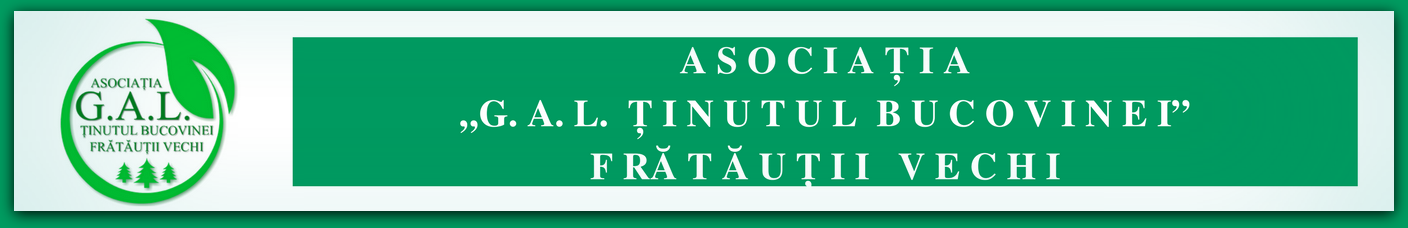 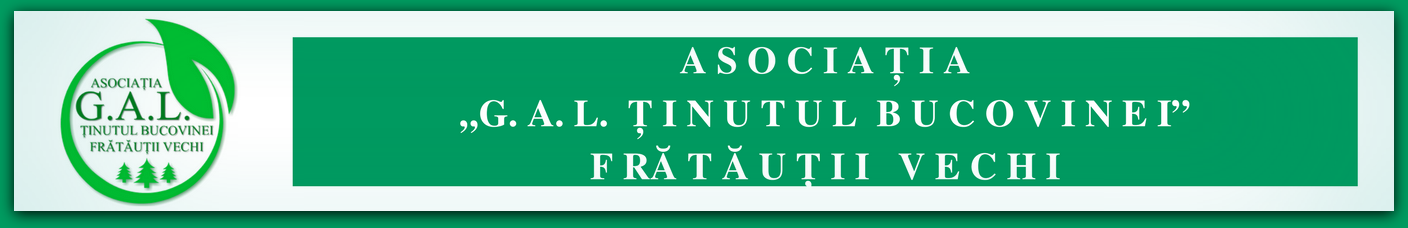 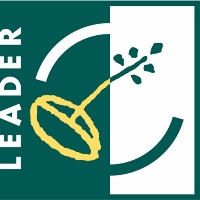 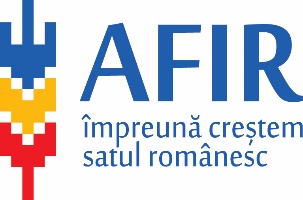 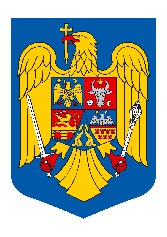 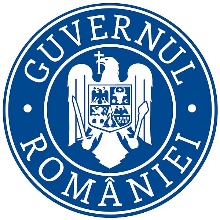 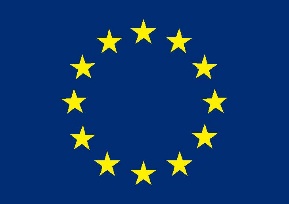 Formular FSP01 - Declarație proprie răspundereDeclarație proprie răspundereSubsemnatul/a ____________________________, legitimat cu BI/CI seria ___, număr _______, în calitate de ____________________________, cunoscând prevederile art. 292 din Codul penal cu privire la falsul în declaraţii, declar faptul că am luat la cunoștință și respect prevederile OG nr. 66/2011 privind evitarea conflictului de interese și prevederile Cap. XII al SDL – ”Descrierea mecanismelor de evitare a posibilelor conflicte de interese conform legislației naționale”. Declar că nu mă aflu în conflict de interese în legătură cu proiectele depuse la Asociația GAL  Ținutul Bucovinei Frătăuții Vechi în cadrul Apelului de Selecție a proiectelor nr. _________ lansat în perioada _____________________.Nume:	_________________Funcția:	_________________Semnătura:	_________________Data:		_________________Formular FSP02 – Fișa de evaluareNumăr de înregistrare: _____/ _________FIȘA DE EVALUAREInformații generale cu privire la solicitant și la proiectTitlu proiect: ____________________________________________________________________________________________________________________________________________Denumire solicitant:	________________________________________________Amplasare proiect:		________________________________________________Statut juridic solicitant:	________________________________________________Date personale reprezentant legalNume: 		_____________________________________________________Prenume:		_____________________________________________________Număr de telefon:	_____________________________________________________Verificarea criteriilor de selecție a proiectuluiPentru această submăsură pragul minim este de 5 puncte și reprezintă pragul sub care nici un proiect nu poate intra la finanţare. Observații: ...................................................................................................................................................................................................................Metodologie de aplicat pentru evaluarea criteriilor de selecţie- Măsura 5S1. Proiecte în UAT-uri cu IDUL mic:peste 55între 45-55sub 45Tabelul cu UAT-urile componente GAL și Indicele dezvoltării umane locale - IDUL aferent.S2. Principiul prioritizării tipului de investițiiS3. Proiecte ce se desfășoară în mai multe localități din cadrul GALS4. Criteriul prioritizării după numărul de beneficiariS5. Proiecte care se adresează comunității de romiFormular FSP03 - Fișa de solicitare a informațiilor suplimetare – Măsura 5Nr. / ……/ ……………..FIȘA DE SOLICITARE A INFORMAȚIILOR SUPLIMENTAREALE CRITERIILOR DE SELECȚIECătre 		______________________ Referitor la: Cererea de finanțare nr. _______/ _____________ Proiect:	________________________________In atenția Domnului/ Doamnei Responsabilul legal de proiect,Stimate/ă Domn/DoamnăVă aducem la cunoştinţă faptul că în urma analizei Cererii de finanțare, înregistrată la Asociația GAL „Ținutul Bucovinei” Frătăuții Vechi cu numărul _______/ _____________, de către experţii GAL a rezultat necesitatea clarificării unor subiecte pe care vi le prezentăm în PARTEA I din acest formular.Vă rugam să completaţi Formular FSP04 - Răspunsul solicitantului la informații suplimentare şi să-l returnaţi prin poștă sau personal la sediul GAL din Sat Frătăuții Vechi nr 8, Comuna Frătăuții Vechi, județul Suceava în maxim 5 zile lucrătoare de la data primirii.Menţionăm că cererea dumneavoastră de finanţare va fi declarată neeligibilă în cazul în care răspunsul dumneavoastră nu ne parvine în termenul menţionat sau documentele nu satisfac cerinţele sau nu oferă clarificările solicitate.Toate documentele solicitate vor fi transmise în trei exemplare.Cu stimă,Director executiv:			__________________ Semnătură și ștampilă:		__________________Data:					__________________1.	Date de identificare a solicitantului•	Denumirea organizaţiei/ Nume solicitant: _______________________________________________________________________•	Cod Unic de înregistrare:	___________________________________________•	Numele şi prenumele responsabilului legal de proiect: _______________________________________________________________________2.	Numărul de înregistrare a cererii de finanţare:	_________________________3.	Subiecte de clarificat:Pentru motivarea răspunsului dumneavoastră va rugam sa ataşaţi următoarele documente1. ______________________________________ în original/ copie legalizate/ copie2. ______________________________________ în original/ copie legalizate/ copie3. ______________________________________ în original/ copie legalizate/ copieFormular FSP04 - Răspunsul solicitantului la informații suplimentare Nr GAL ____/ _________Nr Solicitant ____/ _________Către 		Asociația GAL „Ținutul Bucovinei” Frătăuții VechiReferitor la: Cererea de finanțare nr. _______/ _____________ Proiect:	________________________________In atenția Domnului Director executivStimate DomnCa urmare a Fișei de solicitare a informațiilor suplimetare nr _____/ ___________ vă transmitem următoarele precizări Declar că sunt de acord cu modificările şi ataşez următoarele documente solicitate:1. ______________________________________ în original/ copie legalizate/ copie2. ______________________________________ în original/ copie legalizate/ copie3. ______________________________________ în original/ copie legalizate/ copieReprezentant legal(Nume şi prenume) 			__________________Semnătură și ștampilă:		__________________Data:					__________________Formular FSP05 – Raportul de evaluare Măsura 5/DI 2.3 Suma alocat pe sesiune EURO: Număr de proiecte depuse: Număr de proiecte selectate:Valoare totală a proiectelor selectate:Formular FSP06 – Notificarea cererilor de finanțare declarate eligibileNr ______/__________Notificarea cererilor de finanțare declarate eligibile Către 		______________________ Referitor la: Cererea de finanțare nr. _______/ _____________ Proiect:	________________________________In atenția Domnului/ Doamnei Responsabilul legal de proiect,Stimate/ă Domn/DoamnăVă aducem la cunoştinţă faptul că în urma analizei Cererii de finanțare, înregistrată la Asociația GAL „Ținutul Bucovinei” Frătăuții Vechi cu numărul _______/ _____________, de către experţii GAL aceasta a fost declarată eligibilă.Cererea de finanţare depusă de dumneavoastră a întrunit un punctaj de ____ puncte.Cu stimă,Director executiv:			__________________Semnătură și ștampilă:		__________________Data:					__________________Formular FSP07 – Raportul de contestații Număr înregistrare ____/__________Număr sesiune de lansare a apelului de selecție: ___RAPORT DE contestațiiPentru sesiunea de cereri de proiecte derulate în perioada ___________________ pentru Măsura 5 – „Sprijin pentru acțiuni de mediu”, corespondentă cu Submăsura 7.2 „Investiţii în crearea şi modernizarea infrastructurii de bază la scară mică”, PNDR 2014 -2020 Proiecte neeligibile Proiecte eligibile neselectateProiecte eligibile selectateAprobat Comisia de soluționare a contestațiilorFormular FSP08 – Raportul de selecție Măsura 5/DI 2.3 Suma alocat pe sesiune EURO: Număr de proiecte depuse: Număr de proiecte selectate:Valoare totală a proiectelor selectate:Formular FSP09 – Fișă de transmitere a documentelorNr. ____/ _________Către OJFIR SuceavaPrin prezenta vă transmitem următoarele documente:Copie a Raportului de selecție final pentru sesiunea de proiecte ___________În cazul în care Raportul final nu este avizat de către Directorul executiv, se va depune o Copie după documentul de mandatCopie după Declarațiile pentru evitarea conflictului de interese pentruExperți evaluatori din cadrul GALMembrii Comitetului de selecțieCu stimă,Director executiv:			__________________Semnătură și ștampilă:		__________________Data:					__________________Criteriul de selecțieCriteriul de selecțiePunctajPunctaj proiectS1Proiecte în UAT-uri cu IDUL mic:Max 25S1peste 5515S1între 45-5520S1sub 4525S2Principiul prioritizării tipului de investițiiMax 25S2investiții ce includ construcții montaj20S2investiții fără construcții montaj25S3Proiecte ce se desfășoară în mai multe localități din cadrul GALMax 25S3proiecte ce se desfășoară în cel puțin 3 localități25S3proiecte ce se desfășoară în cel puțin 2 localități20S3proiecte ce se desfășoară pe raza unei singure localități15S4Criteriul prioritizării după numărul de beneficiari:Max 25S4sub 1000 de beneficiari15S4între 1000-200020S4peste 200025TOTAL PUNCTAJ100ExpertSemnăturăExpert 1/ Nume, prenumeExpert 2/ Nume, prenumeDocumente de prezentatPuncte de verificat în cadrul documentelor prezentateCererea de finanțareDoc 1 Studiul de fezabilitateSe vor corela informațiile furnizate în cadrul doc 1 cu mențiunile din secțiunea A5 din Cererea de finanțare.Încadrarea se realizează funcție de IDUL localității în care se realizează proiectul. În condițiile în care proiectul se implementează pe raza mai multor UAT – uri care au IDUL în categorii de valori diferite, se va calcula dimensiunea economică a fermei pe fiecare UAT în parte și se va acorda punctaj pentru acel UAT care are dimensiunea economică aferentă cea mai mare. În condițiile în care, valorile calculate ale dimensiunii economice aferente UAT sunt egale, se va puncta IDUL cel mai favorabil solicitantului. Nr crtUATIDULNr crtUATIDUL1Vicovu de Sus66,238Gălănești61,072Bălcăuți56,239Grămești51,713Bilca63,4510Grănicești59,394Calafindești58,6611Mușenița45,985Dornești56,1012Satu Mare52,066Frătăuții Noi58,5613Vicovu de Jos65,167Frătăuții Vechi63,9314Voitinel56,91Documente de prezentatPuncte de verificat în cadrul documentelor prezentateDoc 1 Studiul de fezabilitateDoc 2.1 Certificat de urbanismAcest criteriu se punctează în condițiile în proiectul are sau nu are investiții de construcții montaj. În acest sens Expertul verifică prezența Certificatului de urbanism. Proiectele care au construcții montaj vor fi punctate cu 10 puncte, cele fără construcții montaj cu 20.Documente de prezentatPuncte de verificat în cadrul documentelor prezentateCererea de finanțareDoc 1 Studiul de fezabilitateDoc 2.1 Certificat de urbanismDoc 19: Alte documente justificativeSe verifică în cadrul Studiului de fezabilitate Cap 1, Subcapitolul – Amplasamentul, dacă proiectul va fi implementat în mai multe localități. Se vor puncta cu 5 puncte acele proiecte care se implementează într-un singur UAT, cu 10 puncte acele proiecte care se implementează în 2 UAT-uri și cu 15 puncte acele proiecte care se implementează în 3 sau mai multe UAT-uri.Documente de prezentatPuncte de verificat în cadrul documentelor prezentateCererea de finanțareDoc 1 Studiul de fezabilitateDoc 18: Alte documente justificativeSe verifică dacă în cadrul Studiului de fezabilitate s-a specificat numărului total de beneficiari direcți afectați de investiție.Dacă în Studiul de fezabilitate au fost specificați numărul total de beneficiari direcți criteriul de selecție va fi punctat astfel:sub 100 de beneficiar          5 puncteîntre 101-200 beneficiari     10 punctepeste 200 beneficiari           15 puncteDacă nu a fost specificat numărul total de beneficiari direcți, acest criteriu va fi punctat cu 0.Documente de prezentatPuncte de verificat în cadrul documentelor prezentateCererea de finanțareDoc 1 Studiul de fezabilitateDoc 18: Alte documente justificativeSe verifică dacă în cadrul Studiului de fezabilitate s-a specificat faptul că centrul social este destinat în totalitate etnicilor romi.Dacă este specificat că este destinat în totalitate etniei rome se va puncta cu 30 puncte.În condițiile în care nu este specificat se va puncta cu 0 puncte.Nr crt.Referinţa (document /pct . din doc.)Subiecte de clarificat123Întocmit de: Nume/Prenume …………………… Semnătura		DATA………..Nr crt.Referinţa (document /pct . din doc.)Precizare123Data înregistrării la GALData înregistrării la GALData înregistrării la GALData înregistrării la GALData înregistrării la GALCriterii de selecțieCriterii de selecțieCriterii de selecțieCriterii de selecțieCriterii de selecțieNr. crtSub-Msura PNDRNumărul măsurii GALNr apel/AnulRegiuneaJudețulProiecte retraseProiecte neeligibile/neconfrmeProiecte eligibile electateNr. ordineAnLunaZiTitlul proiectuluiSolicitantJudetLocalitateValoare nereambursabilă (EURO)Contribuție privată (EURO)PunctajS1S2S3S4S51TOTALNr crtNumăr înregistrare GALProiectSolicitantNr crtNr înreg GALProiectSolicitantCriteriu selecție Criteriu selecție Criteriu selecție Criteriu selecție Criteriu selecție Criteriu selecție S1S2S3S4S5TotalÎnainte de contestațieÎnainte de contestațieÎnainte de contestațieÎnainte de contestațieÎnainte de contestațieÎnainte de contestațieDupă contestațieDupă contestațieDupă contestațieDupă contestațieDupă contestațieDupă contestațieNr crtNr înreg GALProiectSolicitantCriteriu selecție Criteriu selecție Criteriu selecție Criteriu selecție Criteriu selecție Criteriu selecție S1S2S3S4S5TotalÎnainte de contestațieÎnainte de contestațieÎnainte de contestațieÎnainte de contestațieÎnainte de contestațieÎnainte de contestațieDupă contestațieDupă contestațieDupă contestațieDupă contestațieDupă contestațieDupă contestațieNr crtNumele și prenumeleFuncțiePublic/ PrivatDomeniul de activitateRural/ UrbanSemnăturaPreședinteMembruData înregistrării la GALData înregistrării la GALData înregistrării la GALData înregistrării la GALData înregistrării la GALCriterii de selecțieCriterii de selecțieCriterii de selecțieCriterii de selecțieCriterii de selecțieNr. crtSub-Msura PNDRNumărul măsurii GALNr apel/AnulRegiuneaJudețulProiecte retraseProiecte neeligibile/neconfrmeProiecte eligibile electateNr. ordineAnLunaZiTitlul proiectuluiSolicitantJudetLocalitateValoare nereambursabilă (EURO)Contribuție privată (EURO)PunctajS1S2S3S4S51TOTALCererea de finanțare în 2 exemplare (1 original și 1 copie)Însoțită de copii dupăFișa de verificare a conformitățiiFișa de verificare a criteriilor de eligibilitateFișa de verificare a criteriilor de selecție